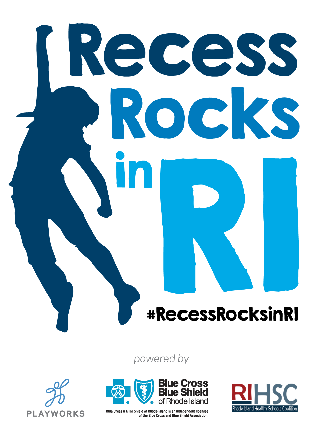 Recess Rocks in RIFEBRUARY 2019 Program Details & Application ProcessThe Recess Rocks in RI “Recess Implementation” training from Playworks  is offered FREE OF CHARGE thanks to the continued financial support of Blue Cross & Blue Shield of Rhode Island and administrative assistance from the RI Healthy Schools Coalition (RIHSC).    Please review the program and participation details carefully.WHO: 14 Rhode Island public elementary schools Schools will be selected based on commitment from administration, identification of a dedicated Recess Team, and commitment to the requirements of the program.  (Additional information (phone interview) may be required depending on application volume.)WHAT: The Recess Rocks in RI “Recess Implementation” training will be provided by Playworks, a national non‐profit organization whose mission is to improve the health and well-being of children by increasing opportunities for physical activity and safe, meaningful play.    14 schools will be divided into two PODS with seven schools in each PODEach POD will receive two 6-hour training workshops (12 hours total) with Playworks Each school will receive one on-site consultation visit (includes recess observation, staff support, playground assessment and final Playworks Consultation Visit Report)  Each school will receive a box of basic equipment to support recess time (various balls, jump ropes, chalk, cones and flags, as well as the Playworks Playbook of recess games and activities)HOW:  Each school will develop a Recess Team consisting of a maximum of 7 persons:  Principal and PE Teacher required, other adults who supervise recess or whom the principal designates (e.g., school counselor, behavioral specialist, etc.) One member of the Recess Team needs to be designated as the Recess Coordinator The entire Recess Team must attend both 6-hour training days and participate in the on-site school consultation visit Schools are responsible for finding and funding any substitutes for the Recess Team members while they are at trainingUpon application selection, schools agree to participate in reasonable data collection efforts that may include surveys and/or interviews of school staff (this academic and subsequent academic years)WHERE: Both full-day (8:00 – 2:30pm) trainings will take place at the Boys & Girls Club of Pawtucket, 1 Moeller Place, Pawtucket, RI  02860WHEN: Your school will be assigned to one of two training PODS scheduled for 2/6 & 2/13 or 2/7 & 2/14.   Recess Rocks in RI ApplicationIs recess addressed in your school/district Wellness Policy?       Yes	 NoIf yes, please copy and paste the recess provision from your Wellness Policy here:When does your school offer recess? (Check all that apply)  Once daily  Twice daily Before lunch After lunch Other How many minutes per day is dedicated to recess? Who supervises recess at your school? (Check all that apply)  Aides Classroom teachers School administrators Parent volunteers OthersRecess Coordinator name: 		Title: Email: School PE Teacher name: Email: Please list the members of your school’s Recess Team (maximum of 7 team members; include Principal, PE Teacher and designated Recess Coordinator on the list): Please describe your school’s interest and commitment to participate in the Recess Rocks in RI Training Program:Does your school have any specific concerns or goals you would like to address through this training?Application Due Date: December 7, 2018 School Principal:     By completing and checking this box, I am electronically signing this application and I commit my school to participate in all Recess Rocks in RI training program workshops, consultation and meetings.Date: School Name: District: Address: City/Town: Zip code: Phone #: Federal ID #: Principal’s name: Email: Grade levels: # of students: 1. Name: Title: 2. Name: Title: 3. Name: Title: 4. Name: Title: 5. Name: Title: 6. Name: Title: 7. Name: Title: Principal’s Name: Date: 